Conversations with permitting officials indicate that one of the most common causes for delay in granting a building permit are incomplete and incorrectly competed applications. Beyond adopting an expedited permitting form that removes extraneous information and is simpler to fill out, posting a checklist on the Building Department’s website is a simple step that can assist applicants in determining if they have completed all the necessary forms and have submitted them in the correct manner. The following list of steps has been adapted from Summit County’s checklist and provides a template that can be enhanced with information specific to individual jurisdictions.[Jurisdiction Name] Photovoltaic Installation Plan Review ChecklistIn order to process your permit application in an expeditious manner you must provide all the required information regarding your proposal. Incomplete applications will take significantly longer to process. If you have questions please contact us using the information provided at the bottom of this sheet.The following information will be required:A complete Expedited Solar Permit ApplicationThe installing contractor name, license type, and number (please provide photocopy of license). An application fee (required with all applications and also serves as the price of the permit)Using the application form for the most applicable type of PV system please include:A permit application with:The location of the proposed installationInformation about the strength of the structure to which the installation will be attachedAny strengthening of roofs that must take place to ensure structural safety (if applicable)Information about the mounting system that will be used to construct the arrayAny zoning related information that may impact the installationA to-scale site plan showing:Equipment locationsTypes of panels and invertersTypes and sizes of conduits and conductorsLengths of runsA grounding diagram showing electrodes and grounding electrode conductorsA wiring diagram showing:All circuitryEquipmentFusingPoints of connectionDisconnectsArray wiringEquipment groundingCut sheets and instruction manual for the inverter with the applicable model numbers highlighted and the UL or comparable listing noted.Cut sheets for the PV modules, which need to include VOC rating, ISC rating, PMAX, maximum series fuse rating, voltage at PMAX and current at PMAX.Cut sheets on batteries, if applicable, and connection diagrams with cable sizes.Identify: Battery fusing and fuse holdersAmp hour of battery bankCharge capacity of charge systemDetails for battery storage and ventingIdentify wire types and connectors of all cables. Provide details for array mounting and engineering for the supporting structure. Verify the ability of PV systems installed on three phase supplied systems to cease to export power on loss of voltage in any phase.Show all warning signs and their locations. Ensure that all required materials have been completed and compiled and submit them to:Online: www.[onlinepermittingwebsite].govIn Person: [Building Department Address]By Email to: [buildingdept]@[jurisdiction].govFor answers to questions please visit [build department FAQ website], solarsimplified.org, or call [accessible solar point of contact name] at [phone number and extension].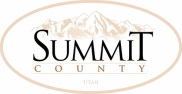 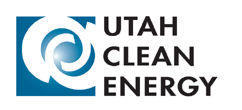 